Toyota do Brasil patrocina projeto Encontro Cultural em Sorocaba As apresentações são gratuitas e acontecem na histórica Praça Frei BaraúnaAbertura da temporada 2023 acontece no dia 27, com shows de Ricardo Herz e Pérolas NegrasSão Paulo, maio de 2023 –  A Toyota do Brasil busca ampliar sua contribuição social por meio da cultura, e, nesse sentido, está apoiando a apresentação do projeto Encontro Cultural em Sorocaba (SP), através da Lei Federal de Incentivo à Cultura (Lei Rouanet). Essa iniciativa reforça o compromisso da Toyota em promover um ambiente positivo nas regiões onde a montadora está presente.Otacilio Nascimento, gerente de Comunicação da Toyota do Brasil, destaca a importância da iniciativa. “O investimento em ações culturais como esta desempenha um papel fundamental na valorização da rica cultura e música brasileira, promovendo a preservação de tradições e proporcionando oportunidades para artistas e comunidades expressarem sua identidade cultural de maneira significativa”, afirma o executivo.Programação: às 16h30, subirá ao palco – montado em frente ao prédio da antiga Oficina Cultural Grande Otelo – uma referência do violino popular brasileiro, o Ricardo Herz Trio. Sua técnica leva ao instrumento o resfolego da sanfona, o ronco da rabeca e as belas melodias do choro tradicional e moderno. Com influências como Dominguinhos, Luiz Gonzaga, Egberto Gismonti e Jacob do Bandolim, o violinista mistura ritmos brasileiros, africanos e a improvisação do jazz. Em carreira solo, gravou discos e participou de projetos com artistas como Yamandu Costa, Dominguinhos, Nelson Ayres, Proveta, Orquestra Jazz Sinfônica e Orquestra Sinfônica de João Pessoa.Já às 18 h, o trio Alaíde Costa, Eliana Pittman e Rosa Marya Colin, as Pérolas Negras, fazem um show histórico, dedicado à reflexão sobre a participação e contribuição de compositoras e compositores negros na música brasileira. O repertório abrange gêneros e estilos diversos, de Cartola a Criolo, passando por Milton Nascimento, Candeia, Jorge Ben, Johnny Alf, Cartola, Martinho da Vila, Gilberto Gil, Tim Maia, Luiz Melodia, Djavan, Paulinho da Viola, Ataulfo Alves e outros.Desde sua primeira edição, o Encontro Cultural já trouxe à cidade mais de 400 apresentações gratuitas, com grandes artistas da música brasileira, ao longo de sua jornada. O projeto permanece com a função e o talento de reverenciar a brasilidade e variedade musical do Brasil, junto com a qualidade das escolhas artísticas. “Esse sempre foi o conceito que pautou o projeto desde a sua criação, em 2005, e segue agora para a sua 15ª temporada, trazendo a diversidade atual na música e todas as suas conexões, abrangendo diversas gerações”, explica Almeida.O evento faz parte de uma série de ações da Toyota que contará neste ano com 13 projetos incentivados espalhados pelas cidades com a presença da marca. Todos estão conectados com temas como mobilidade, diversidade, cultura, educação, sustentabilidade e esportes, com um investimento total de R$ 13 milhões e a expectativa de impactar mais de 2 milhões de pessoas.Objetivos de Desenvolvimento SustentávelA divulgação deste material colabora diretamente para os seguintes Objetivos de Desenvolvimento Sustentável (ODS) da ONU: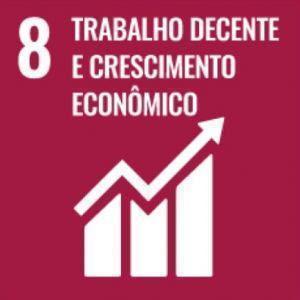 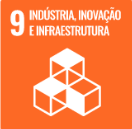 _______________________________________________________________Sobre a Toyota do BrasilA Toyota do Brasil está presente no País há 65 anos. Possui quatro unidades produtivas, localizadas em Indaiatuba, Sorocaba, Porto Feliz e São Bernardo do Campo, todas no Estado de São Paulo, e emprega cerca de seis mil pessoas.A Toyota é a montadora líder em eletrificação no mundo: desde 1997 já foram comercializadas mais de 20 milhões de automóveis mais limpos, sejam modelos híbridos, híbridos flex, híbridos plug-in, 100% a bateria ou movidos a hidrogênio. Com o objetivo de impulsionar a eletrificação da frota de veículos no Brasil, em 2013, a Toyota lançou o primeiro veículo híbrido em nosso país, o Toyota Prius. Em 2019 a companhia foi além, inovando mais uma vez para oferecer o único híbrido flex do mundo – fabricado com exclusividade no mercado brasileiro –, o Corolla Sedã, e, em 2021, o primeiro SUV híbrido flex do mercado, o Corolla Cross, também fabricado no País. Atualmente, já são mais de 55 mil carros eletrificados com a tecnologia híbrido flex em circulação pelo Brasil.Em 2020, lançou a KINTO, sua nova empresa de mobilidade, para oferecer serviços como aluguel de carros e gestão de frotas a uma sociedade em transformação. Também reforçou sua marca GAZOO, por meio de iniciativas que desafiam a excelência de seus veículos. Tem como missão produzir felicidade para todas as pessoas (Happiness for All) e, para tanto, está comprometida em desenvolver carros cada vez melhores e mais seguros, além de avançar nas soluções de mobilidade. Junto com a Fundação Toyota do Brasil, tem iniciativas que repercutem os 17 Objetivos de Desenvolvimento Sustentável da ONU. Mais informações: Toyota Global e Toyota do Brasil.Mais informaçõesToyota do Brasil – Departamento de ComunicaçãoLilian Assis – lassis@toyota.com.brKelly Buarque – kbuarque@toyota.com.br Kessia Santos – kosantos@toyota.com.brRPMA Comunicaçãotoyota@rpmacomunicacao.com.br Guilherme Magna – (11) 98600-8988Leonardo de Araujo – (11) 96084-0473Tel.: (11) 5501-4655www.rpmacomunicacao.com.br  